Community Building Grant Application FormPlease use this form to apply for a community building grant of up to £300Please email your application to:Communityservices@cheltenham.gov.ukContact DetailsOrganisational Status    Please tick all that apply:About Your ProjectPlease complete if your project involves children and young people or vulnerable adultsAbout the money you are asking forHow you will spend the moneyThis part is to be signed by all applicants.If you are submitting this form by email, please print and send a signed copy (at least a copy of your signature page) in the post to the address on the front of this form.Declaration and Data Protection StatementData Protection Act   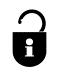 I confirm that the organisation/group named in this form has authorised me to sign this application on their behalf.The information contained in this application is correct, to the best of my knowledge, and I confirm that any grant aid received will be used solely for the purposes specified in the application.I agree to my name and my organisation’s details being held on paper or electronic files in line with the Council’s privacy statement.I understand that the information in this form may be shared with other local funders.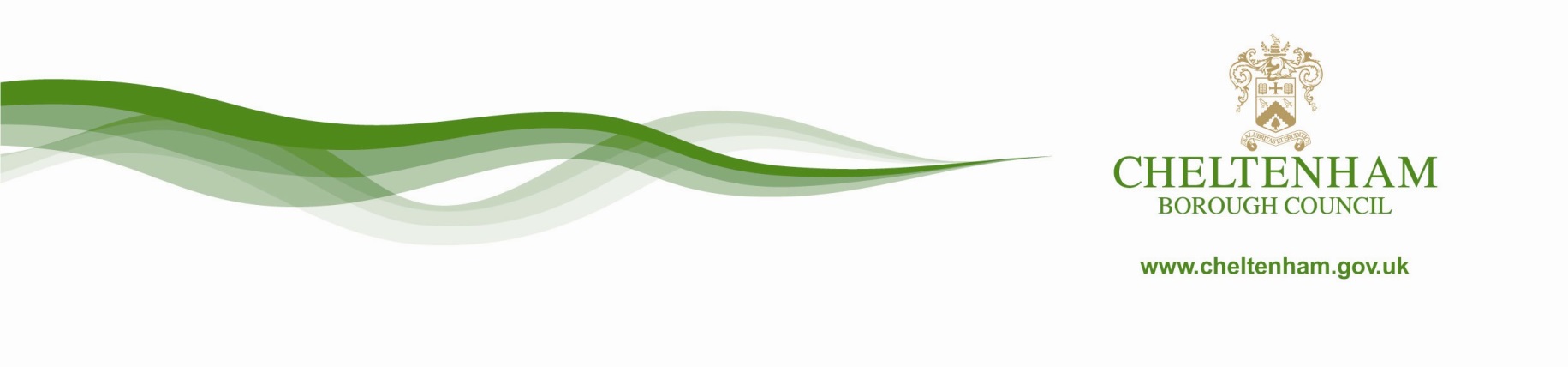 Name of OrganisationAddressTelephoneEmailName of Contact PersonPosition in the organisationRegistered charity Charity number:Company Limited by guaranteeCompany number:Charitable TrustConstituted Voluntary organisationConstituted Voluntary organisationOther (please explain)Other (please explain)Other (please explain)Other (please explain)Other (please explain)If you are a charity with an income over £5,000, have you registered with the Charity Commission?                YES / NO                           If not, we may contact you about this.If you are a charity with an income over £5,000, have you registered with the Charity Commission?                YES / NO                           If not, we may contact you about this.If you are a charity with an income over £5,000, have you registered with the Charity Commission?                YES / NO                           If not, we may contact you about this.If you are a charity with an income over £5,000, have you registered with the Charity Commission?                YES / NO                           If not, we may contact you about this.If you are a charity with an income over £5,000, have you registered with the Charity Commission?                YES / NO                           If not, we may contact you about this.Name of projectName of projectProject timescaleProject timescaleStart date:Finish date:Please give a brief description of your project including what it aims to achieve (maximum of 100 words).Please give a brief description of your project including what it aims to achieve (maximum of 100 words).How do you know that your project is needed by the community and who will benefit?How do you know that your project is needed by the community and who will benefit?What permissions and/or licences do you need to achieve your project and what are your plans / timescale to secure these permissions?What permissions and/or licences do you need to achieve your project and what are your plans / timescale to secure these permissions?How will you know if the project has been a success and how will you measure this?How will you know if the project has been a success and how will you measure this?What are the longer term plans for the project once the grant funding has come to an end?What are the longer term plans for the project once the grant funding has come to an end?Who else will you work with to deliver the project?Who else will you work with to deliver the project?Do you have a Safeguarding Children & Vulnerable Adults Policy?  (Please note we may request to see a copy of it)Where relevant, are staff and volunteers who will be associated with the project have appropriate clearance through the Disclosure and Barring Service (DBS)What measures will you put in place to safeguard children and young people and/or vulnerable adults on your project?£Total amount your project will costHow much community building grant are you requesting(MAX £300)Where is the rest of the funding coming from?  Please itemise each source SOURCE£Is this funding secured?YES / NOYES / NOYES / NOYES / NOYES / NOTotal spendGrant requestedEquipment or materials (please specify)Staff expensesRoom hire/rent or other overheads (please specify)Other (please specify)Other (please specify)TOTALSSignatureName of person signingPosition in organisationDate